แบบรายงานผลความรู้สัมมาชีพชุมชน (แบบ 1)(ประเภท : ความรู้สัมมาชีพ)....................................................1. หมวดหมู่อาชีพ ให้ใส่เครื่องหมาย ( / ) หน้าตัวเลือกตามประเภทอาชีพ     (สามารถตอบได้มากกว่า 1 หมวดหมู่) เช่น ทำเกษตรกรรม และมีศักยภาพเป็นแหล่งท่องเที่ยวด้วย	1.1 (     ) เกษตรกรรม	1.2 (     ) ท่องเที่ยวชุมชน	1.3 (    ) อื่นๆ (โปรดระบุ................................................)	1.4 (    ) การแปรรูปอาหาร	1.5 (     ) การแปรรูปเครื่องดื่ม	1.6 (     ) การแปรรูปผ้าและเครื่องแต่งกาย	1.7 (  /  ) การแปรรูปของใช้และเครื่องประดับ	1.8 (     ) การแปรรูปสมุนไพรที่ไม่ใช่อาหาร2. ชื่อองค์ความรู้        การจักสานด้วยเส้นพลาสติก3. ชื่อเจ้าขององค์ความรู้	นายมะซอเรย์  สุหลง4. ที่อยู่	บ้านเลขที่  49/1  หมู่ 4 ตำบลไทรทอง อำเภอไม้แก่น จังหวัดปัตตานี รหัสไปรษณีย์ 94220  หมายเลขโทรศัพท์ 098 703 43565. ความเป็นมา/แรงบันดาลใจ/เหตุผลที่ทำ	ด้วยบ้านปลักแตน หมูที่ 4 ตำบลไทรทอง มีประชาชนอาศัยอยู่กระจัดกระจายเป็นกลุ่มย่อยๆ อยู่หลายกลุ่ม และบางคนก็มีความรู้ความถนัดในด้านฝีมือ ด้านอาชีพในหลายๆ ด้าน จากการที่มีตัวแทนของหมู่บ้านได้ไปฝึกอบรมด้านอาชีพกับหน่วยงานของรัฐ ทำให้เกิดแนวความคิดขึ้นมาที่จะจัดตั้งกลุ่มอาชีพขึ้นในหมู่บ้าน เพื่อเป็นอาชีพเสริม และสร้างรายได้ให้กับสมาชิกในหมู่บ้าน ดังนั้นชาวบ้านจึงได้รวมกลุ่มกันจัดกลุ่มจักสานจากเส้นพลาสติกขึ้นมา เนื่องจากเส้นพลาสติกสามารถจัดซื้อหาได้ง่าย และราคาไม่แพงมากนัก และเส้นพลาสติกมีความคงทน สามารถที่จะนำมาแปรรูปเป็นรูปแบบต่าง ๆ ได้ เช่น  ตะกร้าใส่ของใช้ต่าง ๆ -2-กระเป๋าสะพาย กระเป๋าใส่เสื้อผ้า ภาชนะสำหรับใช้ในครัวเรือน และอื่น ๆ อีกมากมายตามต้องการ การจักสานจากเส้นพลาสติก จึงสามารถสร้างอาชีพเสริมและเป็นการเพิ่มรายได้ให้กับสมาชิกในครัวเรือนได้6. วัตถุประสงค์ 	1) ใช้เวลาว่างให้เกิดประโยชน์	2) เพื่อสร้างรายได้เสริม 	3) เพื่อเป็นการลดรายจ่ายในครัวเรือน          4) เพื่อส่งเสริมการมีส่วนร่วม7. อุปกรณ์ / วัตถุดิบ	1) เส้นพลาสติก  2) สายวัด  3) กรรไกร    4) อุปกรณ์เสริมอื่นๆ ตามแบบของผลิตภัณฑ์         8. กระบวนการ/ขั้นตอน 	1. คิดแบบผลิตภัณฑ์ที่ต้องการจะทำ2. นำสายวัดมาวัดขนาดเส้นพลาสติกที่ต้องใช้แล้วตัดตามสัดส่วนที่ต้องการ3. นำมาเส้นพลาสติกที่ตัดไว้แล้วนำมาสานเป็นรูปแบบตามต้องการ 4. สามารถนำไปใช้ประโยชน์ได้10. ข้อเสนอแนะ	ในการจักสานจะต้องเพิ่มความละเอียดและความประณีตผลิตภัณฑ์จึงจะสวยงาม11. ความสามารถในการจำหน่าย/ให้บริการ	ในปัจจุบันมีการจักสานกระเป๋า และตะกร้าใส่ภาชนะอื่น ๆ               -ตะกร้า  มีการจำหน่วยตามขนาดของผลิตภัณฑ์ คือ                        -ใบละ    100  บาท                       -ใบละ    120  บาท               -กระเป๋า มีการจำหน่วยตามขนาดของผลิตภัณฑ์ คือ                        -ใบละ   70  บาท                       -ใบละ   150-200 บาท12. ภาพกิจกรรมที่ดำเนินการ (ไฟล์ภาพ jpg. แนบมาพร้อมไฟล์เอกสาร จำนวน 3 - 4 ภาพ)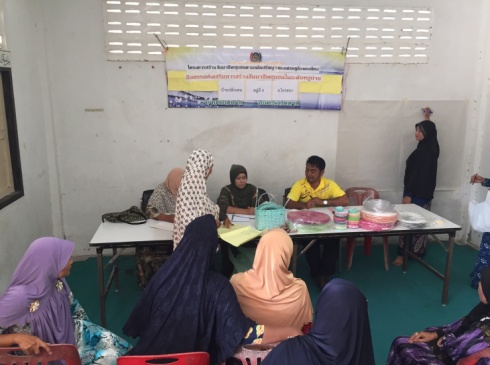 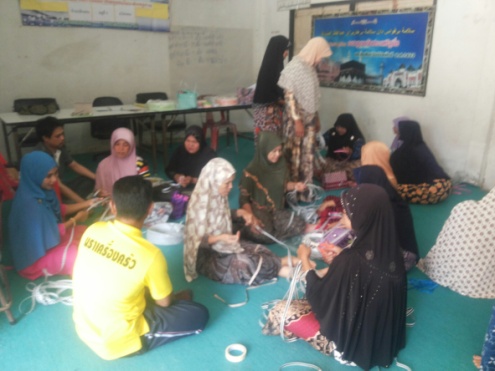 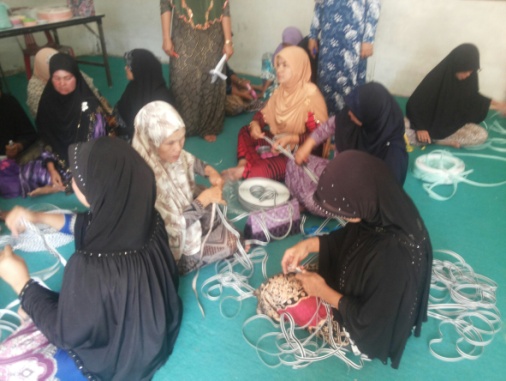 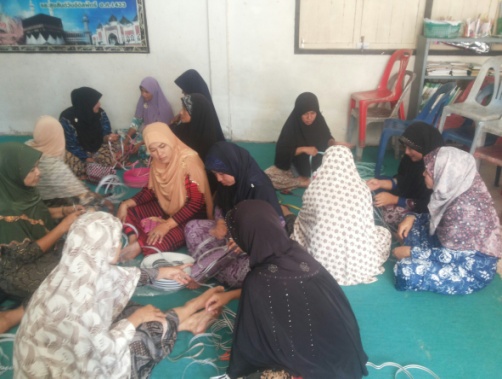 แบบรายงานผลเทคนิคส่งเสริมสัมมาชีพชุมชน (แบบ 2)(2.1 ประเภท : เทคนิคส่งเสริมสัมมาชีพชุมชน ของ “วิทยากรผู้นำสัมมาชีพ”)....................................................1. ชื่อความรู้	เทคนิคการขับเคลื่อนสัมมาชีพชุมชนบ้านปลักแตน สู่ความสำเร็จ2. ชื่อเจ้าของความรู้ ให้ใส่เครื่องหมาย ( / ) หน้าตัวเลือก	(  / )    ปราชญ์สัมมาชีพ 		นายมะซอเรย์  สุหลง          		ตำแหน่งในหมู่บ้าน (ระบุ) ผู้ใหญ่บ้าน	(    )    เจ้าหน้าที่พัฒนาชุมชน 		นาย/นาง/นางสาว..............................................................................................           		ตำแหน่ง (ระบุ).................................................................3. ที่อยู่	บ้านเลขที่  49/1 หมู่ 4 ตำบลไทรทอง  อำเภอไม้แก่น จังหวัดปัตตานี รหัสไปรษณีย์ 94220  หมายเลขโทรศัพท์ 098 703 43564. ความเป็นมา/แรงบันดาลใจ/เหตุผลที่ทำ	จากการที่สำนักงานพัฒนาชุมชน ได้สนับสนุนงบประมาณในการขับเคลื่อนสัมมาชีพชุมชนแก่ครัวเรือนเป้าหมาย 20 ครัวเรือน ที่มีความพร้อม ความตั้งใจ ที่สำคัญคือการมุ่งเน้นครัวเรือนที่ยากจนเป็นหลัก ในฐานะที่เป็นแกนนำปราชญ์และได้ผ่านการฝึกอบรมหลักสูตร “วิทยากรผู้นำสัมมาชีพ” จึงอยากเห็นชาวบ้านในชุมชนของตนเอง โดยเฉพาะครัวเรือนยากจน ได้มีโอกาสในการเรียนรู้และพัฒนาเกี่ยวกับทักษะด้านอาชีพตามความต้องการของครัวเรือนเอง ในการยกระดับรายได้ครัวเรือนให้สูงขึ้นผ่านเกณฑ์ความจำเป็นพื้นฐาน และมีคุณภาพชีวิตที่ดีขึ้น ภายใต้การประกอบสัมมาชีพชุมชน และเป้าหมายสูงสุดคือการต่อยอดสู่การรวมกลุ่มอาชีพของครัวเรือนเป้าหมายได้ในอนาคต5. ขั้นตอนการดำเนินงาน	1) เข้ารับการฝึกอบรมหลักสูตร “วิทยากรผู้นำสัมมาชีพ”  ณ ศูนย์ศึกษาและพัฒนาชุมชนยะลา เพื่อเก็บเกี่ยวองค์ความรู้และประสบการณ์ สามารถนำมาถ่ายทอดให้กับทีมวิทยากรอีก 4 คน และวิทยากรครัวเรือนสัมมาชีพได้ 	2) ค้นหาทีมปราชญ์ โดยเน้นจากทะเบียนข้อมูลปราชญ์ที่เคยรายงานให้สำนักงานพัฒนาชุมชนอำเภอทราบเป็นลำดับแรก แต่ทั้งนี้ ต้องพิจารณาความพร้อมของปราชญ์  ณ ปัจจุบัน ว่าปราชญ์ตามทะเบียนรายชื่อเดิมนั้น มีความพร้อมที่จะร่วมขับเคลื่อนกิจกรรมสัมมาชีพมากน้อยเพียงใด โดยเน้นเอาปราชญ์ที่มีความพร้อมที่สุดเข้าร่วมทีมฯ	3) เมื่อได้ทีมปราชญ์ครบถ้วนแล้ว ก็แบ่งหน้าที่ความรับผิดชอบ ปราชญ์ 1 คน รับผิดชอบ 4 ครัวเรือนเป้าหมาย หรือ (1 : 4) โดยให้ปราชญ์แต่ละคนค้นหาครัวเรือนเป้าหมายตามที่รับผิดชอบ โดยเน้นครัวเรือนเป้าหมาย 3 ระดับ ดังนี้		3.1) ครัวเรือนที่มีรายได้ต่ำกว่าเกณฑ์ จปฐ.ปี 2559		3.2) ครัวเรือนเป้าหมายจากฐานข้อมูลที่เคยแจ้งประสงค์ฝึกอาชีพ ตามโครงการตามยุทธศาสตร์ที่ 1		3.3) ครัวเรือนเป้าหมายที่มีความพร้อมและมีความตั้งใจในการประกอบอาชีพ (อยู่ในเกณฑ์ของผู้ที่มีรายได้น้อย)	4) สอบถามความต้องการด้านอาชีพ โดยมุ่งเน้นอาชีพที่คิดว่ามีโอกาสสำเร็จได้ ทั้งในระยะสั้นและระยะยาว (ประมาณ 1 - 2 อาชีพ เพื่อสร้างโอกาสสู่การรวมกลุ่มได้หลังการฝึกอบรมฯ) ทั้งนี้ ปราชญ์ต้องให้คำแนะนำ/แนวคิดเกี่ยวกับการเชื่อมโยงด้านอาชีพสู่ความสำเร็จ เช่นสามารถต่อยอดกับร้านค้าประชารัฐของจังหวัด หรือเชื่อมโยงกับห้างร้านได้ เป็นต้น	5) การฝึกอบรมอาชีพ มุ่งเน้นกระบวนการที่สามารถทำได้จริง และสำเร็จได้ภายในห้วงระยะเวลาที่กำหนด 	6) เป็นอาชีพที่สามารถประกอบอาชีพได้จริง เกิดรายได้จริง สามารถต่อยอดสู่การรวมกลุ่มอาชีพ (โดยเฉพาะการจดทะเบียนผู้ผลิตผู้ประกอบการ OTOP ได้6. ปัจจัยแห่งความสำเร็จ	1) ทีมปราชญ์มีความพร้อมและความตั้งใจในการขับเคลื่อนการสร้างสัมมาชีพชุมชน	2) ครัวเรือนเป้าหมาย ทั้ง 20 ครัวเรือนมีความตั้งใจจริง และพร้อมที่จะเรียนรู้และพัฒนาทักษะด้านอาชีพตามความต้องการของครัวเรือนเป้าหมาย	3) ครัวเรือนเป้าหมายทุกคน มีความตั้งใจที่จะรวมกลุ่มอาชีพ (หลังการฝึกอบรม)	4) ทีมสนับสนุนสัมมาชีพ แกนนำชุมชน และชุมชน ให้การสนับสนุนงานสัมมาชีพเป็นอย่างดี7. ข้อพึงระวัง	กลุ่มเป้าหมาย ต้องเป็นไปตามเงื่อนไขที่กรมฯ กำหนด กลุ่มเป้าหมายทุกคนต้องรับรู้ พร้อมแจ้งประสงค์หรือไม่ประสงค์ โดยเฉพาะกลุ่มครัวเรือนเป้าหมายที่ตกเกณฑ์ จปฐ.          8. ข้อเสนอแนะ	กิจกรรมการฝึกอบรมอาชีพ ไม่ควรกำหนดระยะเวลาเพียง 5 วัน (เนื่องจากบางอาชีพต้องใช้ระยะเวลามากกว่า 5 วัน โดยเฉพาะอาชีพที่เป็นงานศิลปะและเป็นงานประเภทฝีมือ เป็นต้น9. ภาพกิจกรรมที่ดำเนินการในกระบวนงานขับเคลื่อนสัมมาชีพ (ไฟล์ภาพ jpg. แนบมาพร้อมไฟล์เอกสาร จำนวน 3 - 4 ภาพ)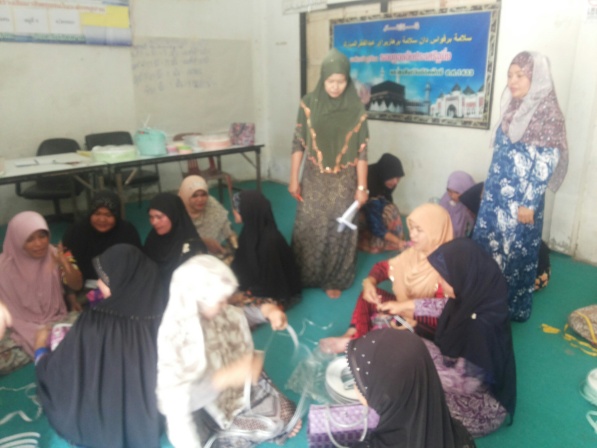 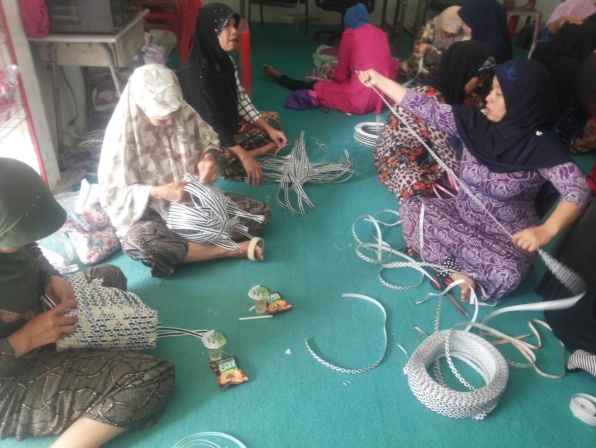 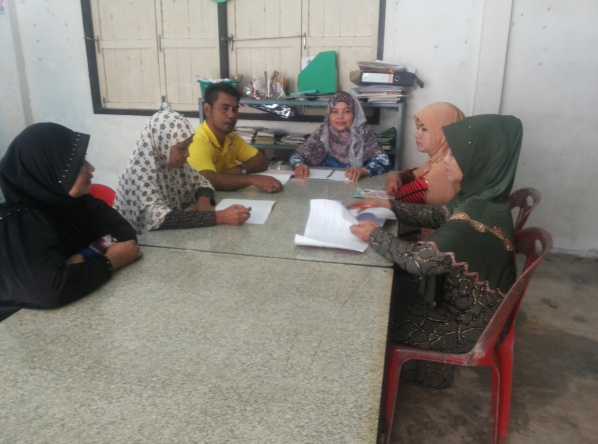 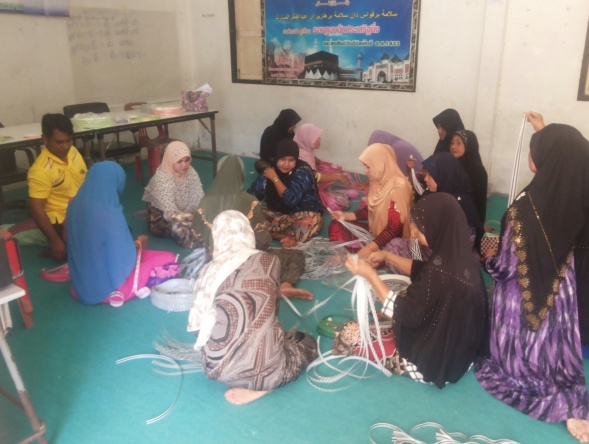 แบบรายงานผลเทคนิคส่งเสริมสัมมาชีพชุมชน (แบบ 2)(2.2 ประเภท : เทคนิคส่งเสริมสัมมาชีพชุมชน ของเจ้าหน้าที่ผู้รับผิดชอบงานสัมมาชีพ)....................................................1. ชื่อความรู้	เทคนิคการส่งเสริมกระบวนงานการสร้างสัมมาชีพชุมชนระดับจังหวัดอย่างมีประสิทธิภาพ2. ชื่อเจ้าของความรู้ ให้ใส่เครื่องหมาย ( / ) หน้าตัวเลือก	(    )    ปราชญ์สัมมาชีพ 		นาย/นาง/นางสาว..............................................................................................          		ตำแหน่งในหมู่บ้าน (ระบุ) .........................................................................	(  / )    เจ้าหน้าที่พัฒนาชุมชน 		นางมารีย๊ะ  โตะหะ          		ตำแหน่ง (ระบุ) นักวิชาการพัฒนาชุมชนชำนาญการ  สำนักงานพัฒนาชุมชนอำเภอไม้แก่นจังหวัดปัตตานี3. ที่อยู่	บ้านเลขที่  18  หมู่ที่ 4 ตำบลไทรทอง  อำเภอไม้แก่น  จังหวัดปัตตานี	รหัสไปรษณีย์ 94220 หมายเลขโทรศัพท์ 080-87449524. ความเป็นมา/แรงบันดาลใจ/เหตุผลที่ทำ	กรมการพัฒนาชุมชน ดำเนินงานโครงการสร้างสัมมาชีพชุมชน เพื่อสนองตอบต่อนโยบายของรัฐบาลเรื่อง การลดความเหลื่อมล้ำทางสังคมและการสร้างโอกาสเข้าถึงบริการของรัฐ  โดยกำหนดพื้นที่เป้าหมายจังหวัดปัตตานี จำนวน 123 หมู่บ้าน จาก 23,589 หมู่บ้านทั้งประเทศ	ข้าพเจ้าในฐานะพัฒนากร ทำหน้าที่ประสานงานแจ้งให้ปราชญ์ชุมชนเป้าหมายในหมู่บ้านเศรษฐกิจพอเพียงตามพื้นที่ความรับผิดชอบของยุทธศาสตร์ที่ 1 หมู่บ้านละ 1 คน เดินทางเข้ารับการอบรมหลักสูตร “วิทยากรสัมมาชีพชุมชน” จำนวนรุ่นละ 4 วัน เพื่อเพิ่มพูนทักษะด้านการถ่ายทอดความรู้และการจัดกระบวนการสัมมาชีพชุมชน และสามารถกลับไปทำหน้าที่ “วิทยากรสัมมาชีพชุมชน” ในระดับหมู่บ้านอย่างมีประสิทธิภาพ5. ขั้นตอนการดำเนินงาน	1) สร้างความรู้ความเข้าใจในกระบวนงานขับเคลื่อนสัมมาชีพในชุมชน ชี้แจงแนวทางโครงการสร้างสัมมาชีพชุมชน	2) ถ่ายทอดความรู้ เทคนิคการเป็นวิทยากรผู้นำสัมมาชีพปราชญ์ ที่ผ่านการอบรมหลักสูตร “วิทยากรผู้นำสัมมาชีพ”	3) จัดทีมวิทยากรผู้นำสัมมาชีพพร้อมมอบหมายภารกิจหน้าที่ ในการส่งเสริมสนับสนุน กำกับและติดตามครัวเรือนเป้าหมายที่ผ่านการอบรมอาชีพ	4) ทบทวนจัดทำแผนปฏิบัติการฝึกอบรมอาชีพและส่งเสริมสนับสนุน กำกับและติดตามครัวเรือนเป้าหมาย	5) ทีมวิทยากรระดับหมู่บ้านร่วมกันวิเคราะห์ข้อมูลความต้องการอาชีพ โดยจัดกลุ่มความต้องการอาชีพ แล้วจึงวิเคราะห์ให้เชื่อมโยงกับตลาด สร้างผลผลิตเข้าสู่ระบบ OTOP 	6. ปัจจัยแห่งความสำเร็จ	- ขั้นตอนและกระบวนงานที่กรมฯ ให้เป็นแนวทาง ปฏิบัติได้ในทุกขั้นตอน และประสบความสำเร็จจริง7. ข้อพึงระวัง	- กระบวนการพิจารณาครัวเรือนเป้าหมายฯ ต้องเป็นไปตามเงื่อนไขที่กรมฯ กำหนด กลุ่มเป้าหมายทุกคนต้องรับรู้ พร้อมแจ้งประสงค์หรือไม่ประสงค์ โดยเฉพาะกลุ่มครัวเรือนเป้าหมายที่ตกเกณฑ์ จปฐ. เป็นลำดับแรก          8. ข้อเสนอแนะ	กิจกรรมการฝึกอบรมอาชีพ ไม่ควรกำหนดระยะเวลาเพียง 5 วัน (เนื่องจากบางอาชีพต้องใช้ระยะเวลามากกว่า 5 วัน โดยเฉพาะอาชีพที่เกี่ยวข้องกับงานศิลปะและงานประเภทฝีมือ (หรืองาน handmade) เป็นต้น9. ภาพกิจกรรมที่ดำเนินการในกระบวนงานขับเคลื่อนสัมมาชีพ (ไฟล์ภาพ jpg. แนบมาพร้อมไฟล์เอกสาร จำนวน 3 - 4 ภาพ)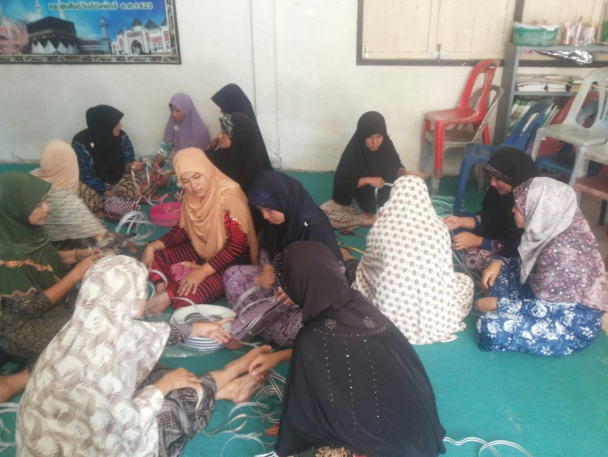 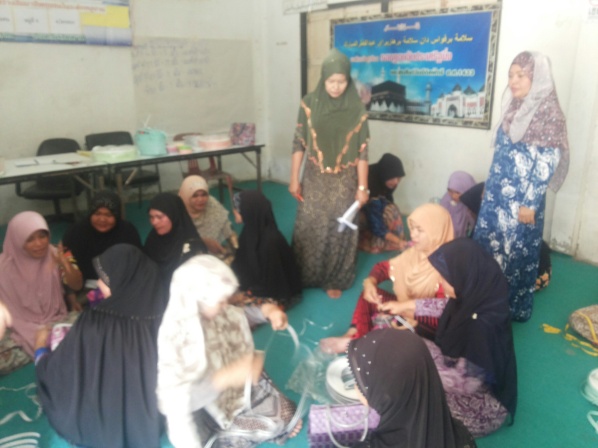 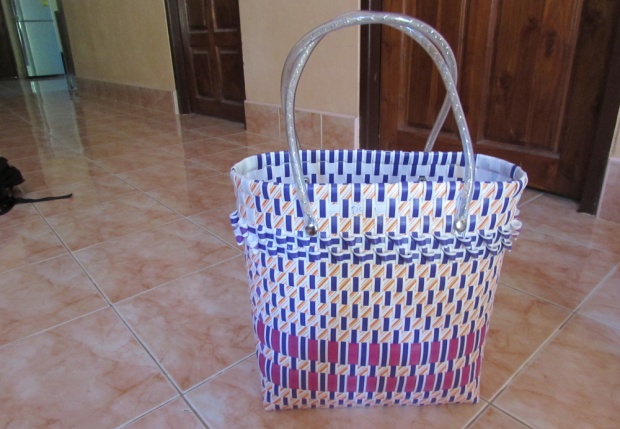 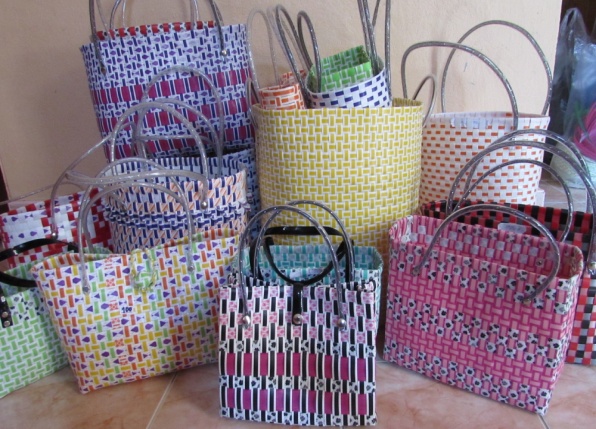 